中国大学生计算机设计大赛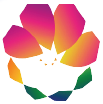 软件开发类作品文档简要要求学    校：　　　　　　　　　　　　　　　　　　　作品名称：　　　　　　　　　　　　　　　　　　　作　　者：　　　　　　　　　　　　　　　　　　　版本编号：　　　　　　　　　　　　　　　　　　　填写日期：　　　　　　　　　　　　　　　　　　　需求分析【填写说明：本部分内容建议不超过1000字，以300字以内为宜，简要说明为什么开发本作品，是否存在竞品，对标什么作品以及面向的用户、主要功能、主要性能等。建议有竞品分析表格，从多个维度分析本作品与竞品作品比较】概要设计【填写说明：将需求分析结果分解成功能模块以及模块的层次结构、调用关系、模块间接口以及人机界面等，建议用图体现内容，不宜全文字描述。建议图文总体不超过A4纸两页，以1页为宜。】详细设计【填写说明：包括但不限于：界面设计、数据库设计(如果有)、关键算法。界面设计建议用作品实际界面，建议包括典型使用流程；数据库设计建议用表格、ER图或UML方式，说明文字简明扼要，违背范式的设计建议说明理由；关键算法可以替换为关键技术、技术创新等。本部分不宜大篇幅铺陈，建议突出重点痛点难点特点。】测试报告【填写说明：包括测试报告和技术指标。为了保证作品质量，建议多进行测试，并将测试过程、测试结果、修正过程或结果形成文档，也可以将本标题修改为主要测试，撰写主要测试过程结果及其修正；根据测试结果，形成多维度技术指标，包括：运行速度、安全性、扩展性、部署方便性和可用性等。本部分简要说明即可，减少常识性内容。】安装及使用【填写说明：简要说明安装环境要求、安装过程、主要流程等。建议包含默认安装和典型使用流程。】项目总结【填写说明：作品制作开发过程中的一些感悟和后续升级等，如：项目协调、任务分解、面对困难、水平提升、升级演进、商业推广等诸方面。建议部分篇幅不超过A4纸1页。】